                                                    ЭССЕИз опыта работы учителя-дефектолога (тифлопедагога).Дидактические пособия из нетрадиционного материала (фетр).Подготовил учитель-дефектологМБДОУ «Детский сад №137»  г..Нижний НовгородМиронычева Юлия ИвановнаЯ работаю учителем –дефектологом (тифлопедагогом) в детском саду для детей с нарушениями зрения. При нарушениях зрения у наших детей наблюдаются отклонения в физическом развитии, снижается двигательная активность, дети испытывают трудности в координации рук и глаз, мелких координированных движений кисти и пальцев, наблюдается задержка развития тактильной чувствительности и моторики рук. Дети испытывают затруднения, связанные с темпом и качеством выполнения задания. У детей с нарушениями зрения низкий уровень развития зрительно-моторной координации, лежащей во владении практическими навыками письма и чтения.Поэтому, наши дети нуждаются в развитии мелкой моторики, т.к. хорошо развитые движения и тактильная чувствительность пальцев в значительной степени компенсирует недостаточность зрения.Мною была разработана система коррекционных занятий по развитию мелкой моторики с использованием дидактических игр из нетрадиционного оборудования (фетр). Применяя данные игры, я придерживалась принципа : от простого задания  к сложному, используя сохранные анализаторы и моторную память.Целью коррекционных занятий по развитию мелкой моторики у детей с нарушениями зрения, с использованием дидактических игр из нетрадиционных материалов (фетр), является  формирование умений и навыков осязательного восприятия предметов и явлений окружающего мира. Каждое занятие с детьми включает в себя две коррекционные части:Упражнение для рук (самомассаж, пальчиковые игры) необходимы для снятия напряженности мышц кисти и пальцев, развития гибкости и подвижности рук.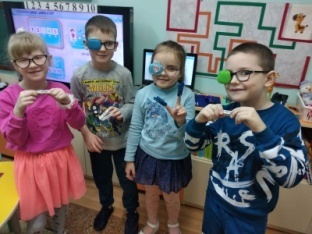 Ознакомление детей с приемами выполнения различной предметно-практической деятельности, которая развивает мелкую моторику. Соберем урожай Алгоритм этой развивающей игры для старших дошкольников прост: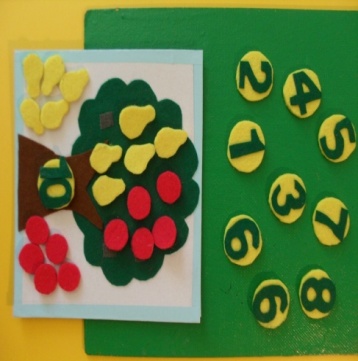 1 вариант:Найти по словесному указанию цифру и прикрепить на стволПовесить на дерево соответствующее число яблок или груш2 вариантНайти по словесному указанию цифру , прикрепить на стволПовесить на дерево яблоки и груши, составив это число, соответствующее данной цифреПоставим заплатки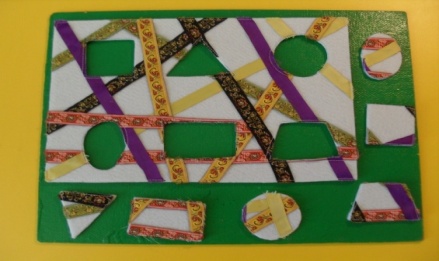 В игровой форме у детей закрепляем знания о геометрических формах, развиваем зрительное восприятие, операции зрительного анализа и синтеза 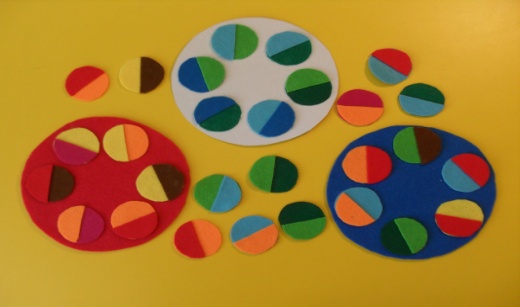 Цветовая мозаикаДанное пособие помогает ребенку развивать: зрительное восприятие, прослеживающие функции глаза осязательное восприятие.  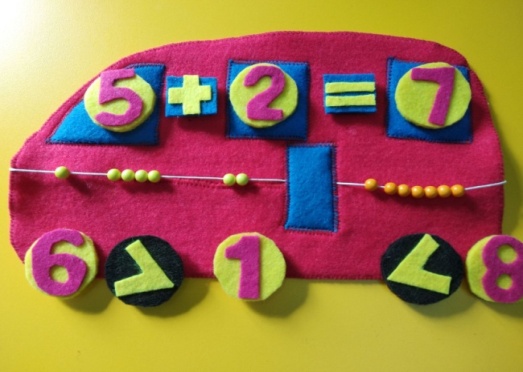 Веселый автобус Ребенок с удовольствием, играя с данным пособием: посчитает пассажиров в автобусе, Соотнесет количество и число, нанизывая бусинкиС помощью веселых колес сравнит множества, установит равенства Шнуровки, петельки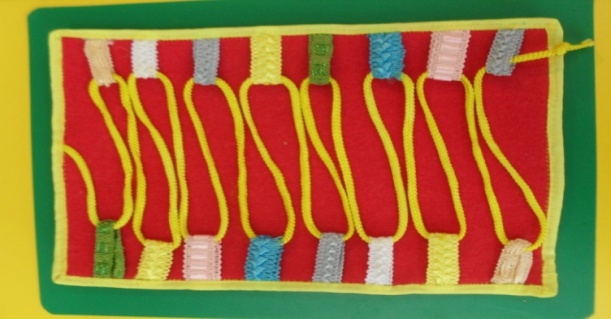 Играя с данным пособием у ребенка развивается мелкая моторика руки. При шнуровке в каждую петельку или через одну развивается ручная умелость, осязательное восприятие. Добавив еще шнур, ребенок освоит навык плетения косички. Занимательный коврик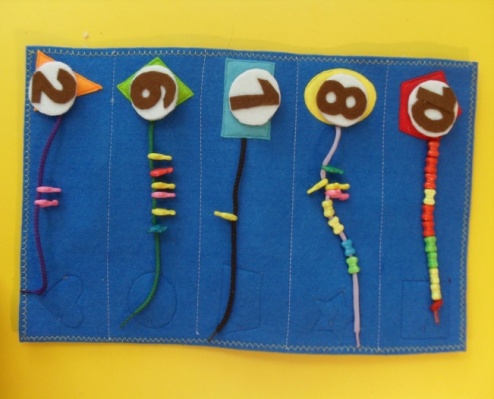 У детей старшего возраста в игровой форме:Закрепляются знания о составе числаФормируются умения узнавать цифры и соотносить число и количествоНанизывая на шнурочки рыбки, бантики, бусинки развивается тактильная чувствительность, мелкая моторика руки Прикрепляя цифру на форму , ребенок закрепляет знания о геометрических формах. 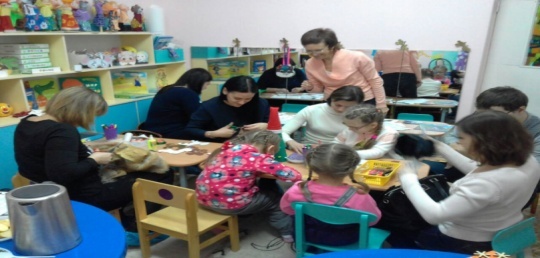 Данные дидактические пособия из нетрадиционного материала (фетр) были представлены на мастер-классе для родителей детей с нарушениями зрения. На встрече родители могли сами изготовить подобные пособия под руководством учителя-дефектолога для занятий с детьми в домашних условиях.